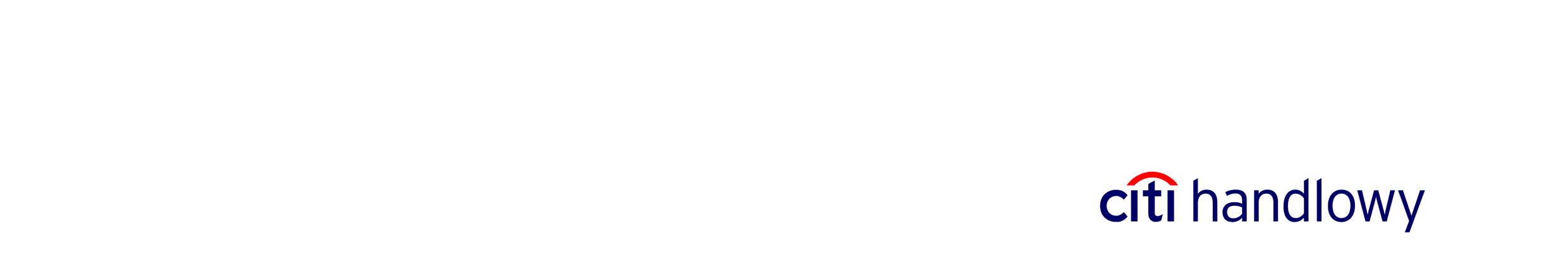 Warszawa, 14.10.2019 r. Citi Handlowy po raz szósty z najlepszym Cash Management w PolsceBankowość transakcyjna Citi Handlowy kolejny rok z rzędu zajęła 1. miejsce w prestiżowym rankingu magazynu Euromoney,  zdobywając tym samym tytuły „Market Leader” oraz „Best for Overall Service”.  Od 6 lat bank pozostaje niekwestionowanym liderem bankowości transakcyjnej na polskim rynku. - Jesteśmy dumni, że to nasi Klienci, głosując w ankiecie Euromoney Cash Management Survey 2019, uznali zarządzanie środkami finansowymi w Citi Handlowy za najlepsze w Polsce. Szóste z rzędu zwycięstwo Citi Handlowy w tym prestiżowym rankingu to potwierdzenie naszej pozycji lidera. Dokładamy starań, aby nasze usługi wspierały prowadzenie biznesu przez naszych Klientów – mówi Jim Folley, człoenk Zarządu Banku i Szef Pionu Bankowości Transakcyjnej Citi Handlowy.  - Nagroda potwierdza skuteczność wdrażanych przez nas rozwiązań. Zinduwidualizowane usługi, jakie proponujemy Klientom Banku, wspierają rozwój ich biznesów dzięki połączeniu nowoczesnych rozwiązań, , ekspertyzy, znajomości otoczenia prawnego oraz globalnego doświadczenia grupy Citi, a także doskonałej obsłudze klienta, która także została w tym roku doceniona. Citi Handlowy nieustannie pracuje nad nowymi rozwiązaniami bankowości transakcyjnej, podnosząc poziom oferowanych usług i upraszczając zarządzanie środkami przez Klientów. W tym roku bank wprowadził m.in. przelewy natychmiastowe w ramach API czy kategorię „prostych płatności” w systemie bankowości elektronicznej. Bank wspiera Klientów w prowadzeniu biznesu na wielu rynkach jednocześnie, oferując kompleksowe rozliczenia zagraniczne i dostęp do tworzenia płatności w ponad 200 walutach, z każdego miejsca na świecie w systemie bankowości elektronicznej CitiDirect BE. Na bieżąco pomaga Klientom dostosować rozliczenia do zmian w otoczeniu regulacyjnym, organizując eksperckie sesje tematyczne, szkolenia i webianaria, w których tylko w tym roku wzięło udział ponad 1300 uczestników. Na bieżąco pomaga Klientom dostosować rozliczenia do zmian w otoczeniu regulacyjnym, organizując eksperckie sesje tematyczne, szkolenia i warsztaty, w których tylko w tym roku wzięło udział ponad 1300 uczestników. Wyniki Euromoney Cash Management Survey 2019 potwierdziły silną pozycję grupy Citi. Citi zajął po raz kolejny 1. miejsce w kategorii „Cash Management Market Leader” regionie Ameryki Północnej, Afryki i w 14 krajach. Jednocześnie znalazł się w czołówce rankingu w kategorii „Best Overall Service” w Afryce i Ameryce Łacińskiej, powtarzając sukces z poprzednich edycji rankingu oraz, po raz pierwszy, w Europie Centralnej i Wschodniej oraz w  16  krajach.Euromoney Cash Management Survey to prestiżowy ranking realizowany cyklicznie przez Euromoney Magazine. Ranking uwzględnia czołowe instytucje finansowe  zajmujące się zarządzaniem środkami pieniężnymi.  W tym roku w ankiecie głosowało ponad 25 000 osób odpowiedzialnych za finanse w firmach obsługiwanych przez te instytucje. Ranking jest uznawany za najbardziej wszechstronne i miarodajne podsumowanie rynku w zakresie cash management. Pełne wyniki tegorocznego rnakingu „Euromoney Cash Managent 2019” są dostępne pod linkiem: https://www.euromoney.com/article/b1gl6sg0tc3zht/cash-management-survey-2019-results-index## #Dodatkowych informacji udziela:Marta Wałdoch, dyrektor Biura Prasowego, tel. (0-22) 657 76 01E-mail: marta.waldoch@citi.com Zuzanna Przepiórkiewicz, specjalista ds.kontaktów z mediami, tel. (0-22) 692 90 52E-mail: zuzanna.przepiorkiewicz@citi.com Bank Handlowy w Warszawie SA to jedna z największych instytucji finansowych w Polsce, oferująca pod marką Citi Handlowy bogaty i nowoczesny asortyment produktów i usług bankowości korporacyjnej, inwestycyjnej i detalicznej. Bank Handlowy obsługuje  6,2 tys. klientów korporacyjnych i ok. 687 tys. klientów indywidualnych poprzez nowoczesne kanały dystrybucji oraz sieć  26 oddziałów. W skład grupy kapitałowej Banku wchodzą takie podmioty jak: Dom Maklerski Banku Handlowego i Handlowy Leasing. Przynależność do Citigroup, największej na świecie instytucji finansowej, zapewnia klientom Banku Handlowego dostęp do usług finansowych w ponad 100 krajach. Citi (NYSE:C) to wiodąca globalna instytucja finansowa, mająca około 200 milionów klientów w ponad 160 krajach. Poprzez swoje dwie odrębne jednostki operacyjne: Citicorp i Citi Holdings, Citi obsługuje klientów indywidualnych, korporacyjnych, rządowych i instytucjonalnych zapewniając im bogaty wachlarz produktów i usług finansowych w zakresie bankowości detalicznej, bankowości korporacyjnej i inwestycyjnej, usług maklerskich i zarządzania aktywami. Dodatkowe informacje można uzyskać na stronie internetowej www.citigroup.com lub www.citi.com.